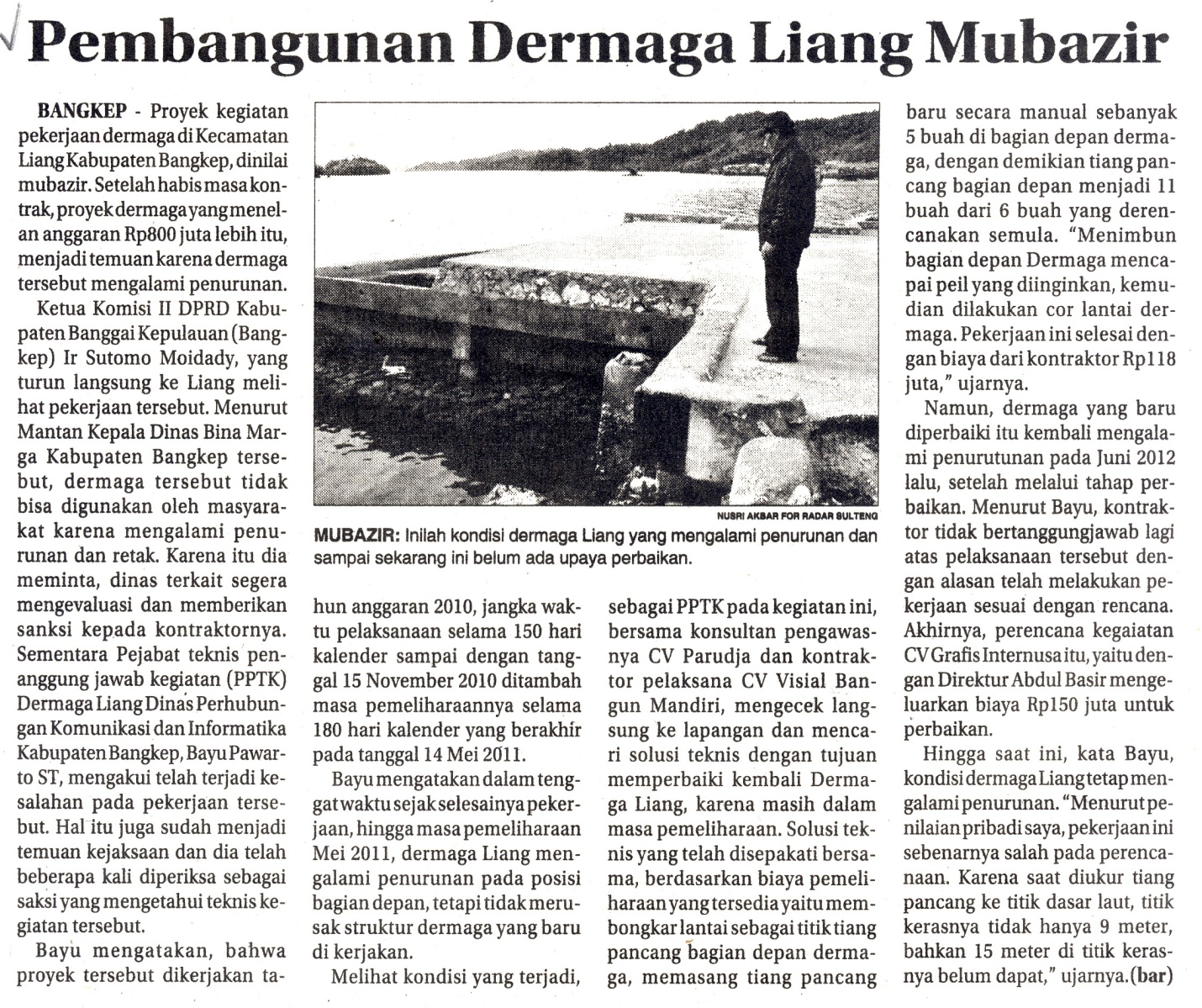 Harian    :Radar Sulteng KasubaudSulteng IIHari, tanggal:Senin , 21  Januari 2013KasubaudSulteng IIKeterangan:Halaman 22  Kolom 5-8KasubaudSulteng IIEntitas:Kab Banggai Kepulauan KasubaudSulteng II